Dzień Dobry!! Mamy nadzieję,że się wyspaliście i jesteście już po śniadaniu, jeżeli tak to zachęcamy do wykonania poniżsszych zadań A na koniec obejrzyjcie bajeczkę „ Przygody Panny Kreseczki”https://www.youtube.com/watch?v=LzF4w2HrOzA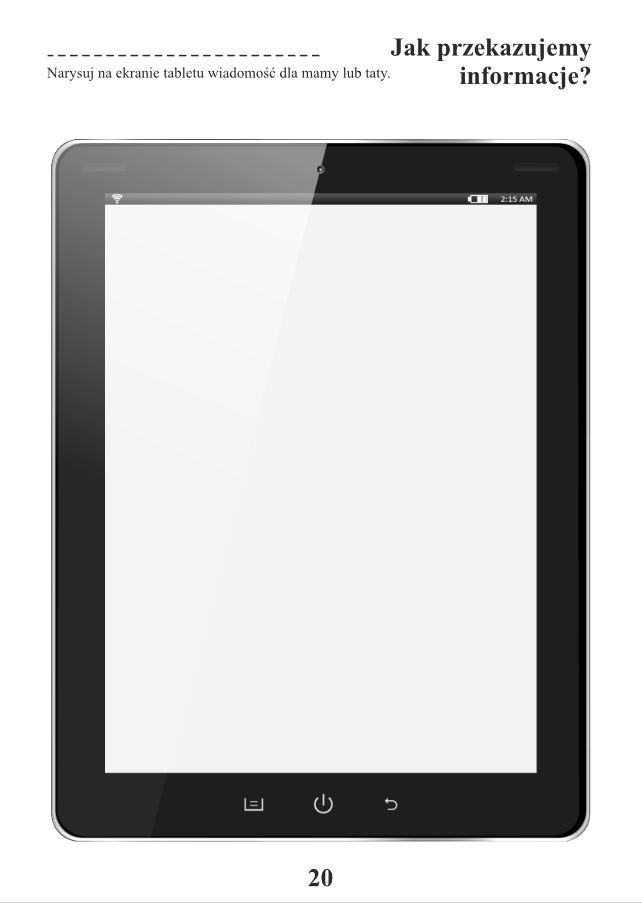 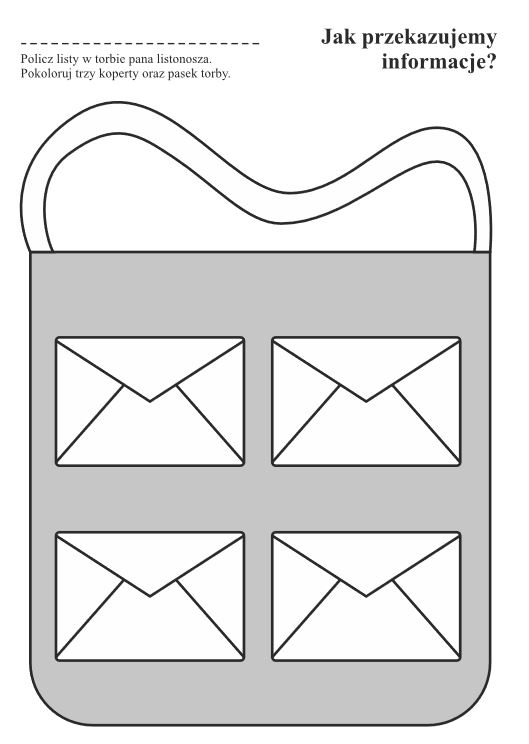 